BildDateinameBildunterschrift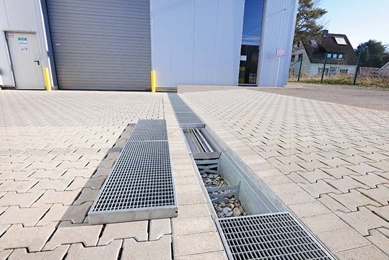 RichardBrink_ParkerHannifin_01.jpgAuf dem Betriebsgelände der Parker Hannifin Manufacturing Germany GmbH & Co. KG wurden versickerungsfähige Rigolenrinnen „RigoMax“ der Firma Richard Brink verbaut.Foto: Richard Brink GmbH & Co. KG 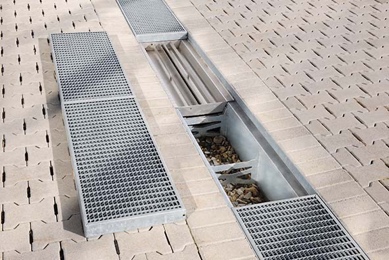 RichardBrink_ParkerHannifin_02.jpgDie Rinnen eignen sich bestens für die Zwischenspeicherung großer Wassermengen und die anschließende, fortwährende Dränierung. Darüber hinaus verfügen sie über bis zu zwei integrierte Filtereinsätze.Foto: Richard Brink GmbH & Co. KG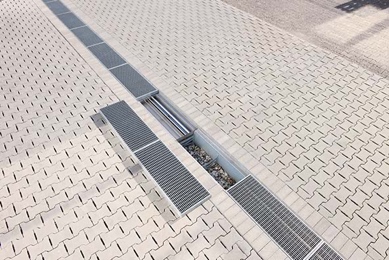 RichardBrink_ParkerHannifin_03.jpgFür dieses Projekt lieferte die Firma Richard Brink insgesamt zwölf maßgefertigte Rinnenkörper mit einer Länge von je einem Meter.Foto: Richard Brink GmbH & Co. KG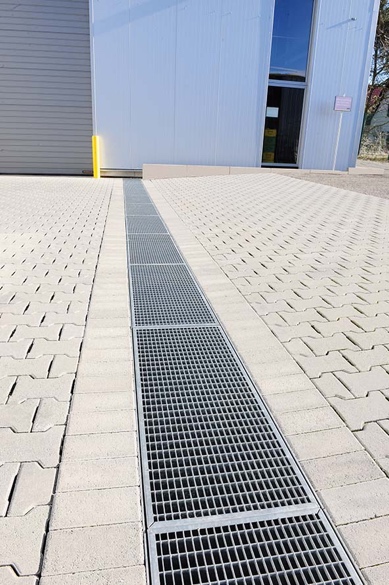 RichardBrink_ParkerHannifin_04.jpgAls Abdeckung dienen passgenau gefertigte Schwerlastroste aus feuerverzinktem Stahlblech.Foto: Richard Brink GmbH & Co. KG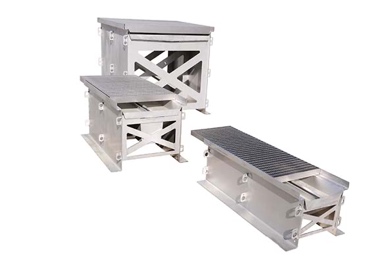 RichardBrink_ParkerHannifin_05.jpgDer Metallwarenhersteller bietet die „RigoMax“ in verschiedenen Längen, Breiten und Höhen an. Dadurch ergeben sich Speichervolumen zwischen 90 l und 970 l. Foto: Richard Brink GmbH & Co. KG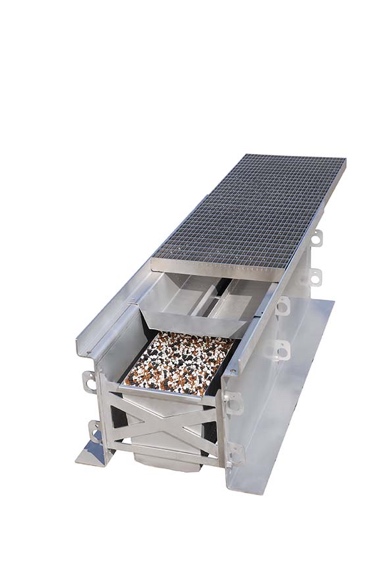 RichardBrink_ParkerHannifin_06.jpgWährend der obere Filtereinsatz mithilfe seiner Aufkantungen sowohl Grobschmutz als auch Reifenabrieb und Mikroplastik zurückhält, ist der zusätzliche untere in der Lage, im Wasser gebundene Stoffe herauszufiltern.Foto: Richard Brink GmbH & Co. KG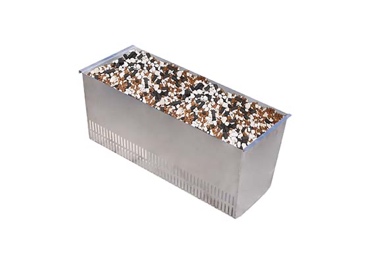 RichardBrink_ParkerHannifin_07.jpgDa der optionale zweite Filter Bestandteile wie Schwermetalle effektiv bindet, erfüllt er damit die im öffentlichen Bereich oftmals geltenden Vorschriften.Foto: Richard Brink GmbH & Co. KG